РОССИЙСКИЙ ПРОФЕССИОНАЛЬНЫЙ СОЮЗЖЕЛЕЗНОДОРОЖНИКОВ И ТРАНСПОРТНЫХ СТРОИТЕЛЕЙ(РОСПРОФЖЕЛ)ДОРОЖНАЯ ТЕРРИТОРИАЛЬНАЯ ОРГАНИЗАЦИЯ РОСПРОФЖЕЛ НАВОСТОЧНО-СИБИРСКОЙ ЖЕЛЕЗНОЙ ДОРОГЕ – ФИЛИАЛЕ ОАО «РОССИЙСКИЕ ЖЕЛЕЗНЫЕ ДОРОГИ» (ДОРПРОФЖЕЛ)КОМИТЕТ ДОРПРОФЖЕЛМолодежный Совет комитета ДорпрофжелР Е Ш Е Н И Ег.Иркутск  		                                                                       21 июня  2018 г.Заслушав и обсудив информацию по повестке заседания Молодежного Совета комитета Дорпрофжел, проходившего в рамках проведения XI слета молодежи дороги и II этапа ШМПЛ Дорпрофжел, вопросов:- О задачах Дорпрофжел в 2018 г. О проведении в 2018 г.: «Года  Улучшения условий труда  и производственного быта;  «15 летия ОАО «РЖД»; «100 лет Инспекции труда России»,  «Добровольца и волонтера в России».- О работе Молодёжного совета РОСПРОФЖЕЛ. О плане работы совета на 2018г.  - О решении Молодежного совета ЦК РОСПРОФЖЕЛ (11 апреля 2018 г.).- О работе Молодежного совета комитета Дорпрофжел за отчетный период, выполнении решений заседания Молодёжного совета комитета Дорпрофжел от 9 июня 2017 г.- Об изменении состава Молодежного совета комитета Дорпрофжел.- О плане работы Молодёжного совета комитета Дорпрофжел в 2018 г.- О молодёжных программах ОАО «РЖД» в 2018 г., о целевой программе ОАО «РЖД» «Молодёжь ОАО «РЖД» на 2016-2020 г.г.- О плане работы министерства по молодежной политике Иркутской области на 2018 г.- Об утверждении плана основных мероприятий по проведению в ОАО «РЖД» в 2018 году Года добровольца (волонтера).- О молодёжных программах на ВСЖД в 2018 г., об организации работы Совета молодёжи на полигоне ВСЖД.- О конкурсе «Блогер РОСПРОФЖЕЛ-2018».-  О проведении в 2018 г. в учебных заведениях программы открытых площадок «Шаг в ZaVтра».- О молодежном кадровом резерве Дорпрофжел в 2018 г.-О практике работы молодёжных советов филиалов, ИРО первичных профсоюзных организаций, обсудив в ходе круглого стола проблемные вопросы реализации молодёжной политики на предприятиях, организациях в границах дороги, став участниками занятий на тему «Цифровые железные дороги», «Реформирование»,  информационных встреч с руководством Дорпрофжел, дороги, дирекций, став участниками тренингов «Эмоциональный интеллект»,  «Ценности Российской  молодежи», «Экономика молодой семьи», «Современные технологии в продвижении молодежных проектов», «Личный брэнд», «Современные практики волонтерского движения»,  конкурсных программ II-го этапа ШМПЛ, дорожной корпоративной лиги игры «Что? Где? Когда?», спортивной игры – квест «Профсоюзные дозорные «РЖД», образовательных и коммуникационных мероприятий, обменявшись мнениями по проблемным вопросам реализации молодежной политики, обменявшись опытом по актуальным вопросам работы региональных советов молодежи при филиалах и ИРО Дорпрофжел, Молодежный совет комитета Дорпрофжел ПОСТАНОВЛЯЕТ:Отметить положительную динамику в работе профсоюзных молодежных советов, региональных советов молодежи. Продолжить работу по созданию молодежных советов во всех организациях Дорпрофжел. Принять к сведению и реализации решения:Молодежного совета РОСПРОФЖЕЛ (11.04.2018 г.), Молодежного совета Дорпрофжел (21.06.2018 г.)Продолжить работу молодёжного совета комитета Дорпрофжел в соответствии с постановлением I Пленума комитета Дорпрофжел (10.12.15г.) «О молодёжном совете комитета Дорпрофжел на ВСЖД – филиале ОАО «РЖД», «Положением о совете», «Концепцией молодёжной политики РОСПРОФЖЕЛ».Утвердить план работы молодёжного совета комитета Дорпрофжел  на 2018 г.Принять участие членам совета комитета Дорпрофжел, филиалов, ИРО, ОППО, ППО в мероприятиях Дорпрофжел, филиалов, ИРО, ОППО, ППО, посвященных в 2018 г.: «Году  улучшения условий труда  и производственного быта»;  «15- летия ОАО «РЖД»; «100-лет Инспекции труда России»,  «Добровольца и волонтера в России».Принять участие членам совета комитета Дорпрофжел, филиалов, ИРО, ОППО ППО в мероприятиях:-    Конкурсе «Блогер РОСПРОФЖЕЛ – 2018».-    Волонтер ВСЖДВ акции международной солидарности ФНПР  7 октября «За достойный труд».В молодёжных программах ОАО «РЖД», ВСЖД, Иркутской области, Республики Бурятия, ЦК РОСПРОФЖЕЛ, ФНПР, объединений территориальных профсоюзов (по согласованию с Дорпрофжел и ДЦОМП).Экологических акциях.Принять к сведению информацию по следующим вопросам и использовать её в работе Молодёжных советов филиалов, ИРО, ОППО, ППО:О задачах Дорпрофжел в 2018 г.О результатах реформирования отрасли и программы реформирования в 2018 г., производственных задачах ОАО «РЖД», ЗАО, ОАО, ДО, АО, ПАО, действующих в границах дороги. Принять участие в их реализации. Рекомендовать молодежным советам филиалов, ИРО, профсоюзных организаций:В области социально-экономической защиты: принимать участие в реализации  коллективного договора ОАО «РЖД» на 2017-2019 г., коллективных договоров и соглашений дочерних и зависимых обществ, тарифных соглашений.В области культуры и спорта: принять активное участие в проекте «Спорт поколений-2018», летней, зимней спартакиадах Дорпрофжел, культурно-массовых мероприятиях Дорпрофжел и дороги.В области информационной работы:Активно участвовать в проведении Единых дней информации ОАО «РЖД» и Единых информационных дней РОСПРОФЖЕЛ, оформлении стендов профсоюзных организаций, выпусков листовок, газет, плакатов и других информационных продуктов;Использовать сайты РОСПРОФЖЕЛ, Дорпрофжел, своих предприятий (при наличии) в своей повседневной работе;Рекомендовать использовать в работе материалы II этапа ШМПЛ по информационной работе, в том числе видеоматериалы. Рекомендовать принять участие в фотоконкурсе Дорпрофжел, РОСПРОФЖЕЛ, конкурсе «Сильная первичка – сильный Профсоюз».Проводить работу среди молодежи по регистрации на сайте «Госуслуги», голосовании за инициативу РОИ № 27 ФЗ 39902.Рекомендовать Дорпрофжел:издать информационный буклет с лучшими проектами молодежи 2018 г.Привлекать состав молодежного совета комитета Дорпрофжел, молодёжный кадровый резерв к организации и проведению мероприятий Дорпрофжел, филиалов, ИРО, ОППО, ППО.Использовать комплексный подход в реализации молодежных программ.Предложить Президиуму Дорпрофжел:Продолжить практику организации ШМПЛ в 2019 г., с обязательным проведением социальных фестивалей молодежи по регионам;В целях объективной оценки работ участников ШМПЛ ежегодно направлять для участия в 1-м этапе ШМПЛ в филиалы и ИРО представителя Дорпрофжел.При проведении заседаний молодежных советов проводить обучающие семинары для членов Совета и молодежного кадрового резерва;Рассмотреть вопрос о зачислении в молодежный кадровый резерв Дорпрофжел участников III этапа ШМПЛ в 2018 г. Рассматривать кандидатуры из молодежного кадрового резерва в 2018-2019 г. для направления на обучение в Санкт-Петербургский университет ФНПР, АТиСО, её филиалы.Обратиться в территориальные организации объединений профсоюзов (ФНПР) с просьбой  о включении представителей молодежи Дорпрофжел в составы молодежных советов территориальных организаций профсоюза Иркутской области и Республики Бурятия.  Систематизировать работы участников ШМПЛ за 2018 г. для использования в работе и разместить на сайте Дорпрофжел.Приглашать членов Молодежного совета комитета Дорпрофжел на профсоюзные конференции, пленумы комитета Дорпрофжел, президиумы  Дорпрофжел, социально-экономические форумы.Оказывать практическую и материальную помощь студенческим профсоюзным организациям ИРГУПСа, колледжей, техникумов назначения именных стипендий Дорпрофжел, направление команд студентов на ежегодный конкурс РОСПРОФЖЕЛ «Студенческий профсоюзный лидер», поддерживать волонтерское движение молодежи, работу студенческих стройотрядов, обеспечивать правовую и социально-экономическую защиту студентов, проходящих производственную практику на предприятиях в границах дороги. Реализовывать программу «Шаг в ZаVтра».10.Избрать заместителем председателя молодежного совета Грекова П.С.11.Председателю молодежного Совета комитета Дорпрофжел    Кузнечихину Д.В.:Информировать комитет, президиум Дорпрофжел о проделанной работе и принятых решениях.Вести совместно с отделом организационной и кадровой работы Дорпрофжел системную работу по сопровождению работы молодежных советов профсоюзных организаций, филиалов и ИРО.Совместно с членами Совета и профсоюзными организациями Дорпрофжел реализовать план работы Совета на 2018 год.Осуществлять контроль за выполнением принятых решений и мероприятий плана работы молодежного совета на 2018 год.12.Разместить решение молодежного совета комитета Дорпрофжел на сайте Дорпрофжел, направить в Молодёжный совет ЦК РОСПРОФЖЕЛ.13.Рассмотреть выполнение данного решения на следующем заседании.Председатель Молодежного совета Дорпрофжел					                    Д.В.Кузнечихин	В заседании Совета приняли участие члены Совета, председатели советов молодежи филиалов, ИРО, предприятий, руководство Дорпрофжел, участники II этапа ШМПЛ.Исп. Шубина Т.Н., Дпроф, 4-40-36;Кузнечихин Д.В., ДЦОМП 3-45-45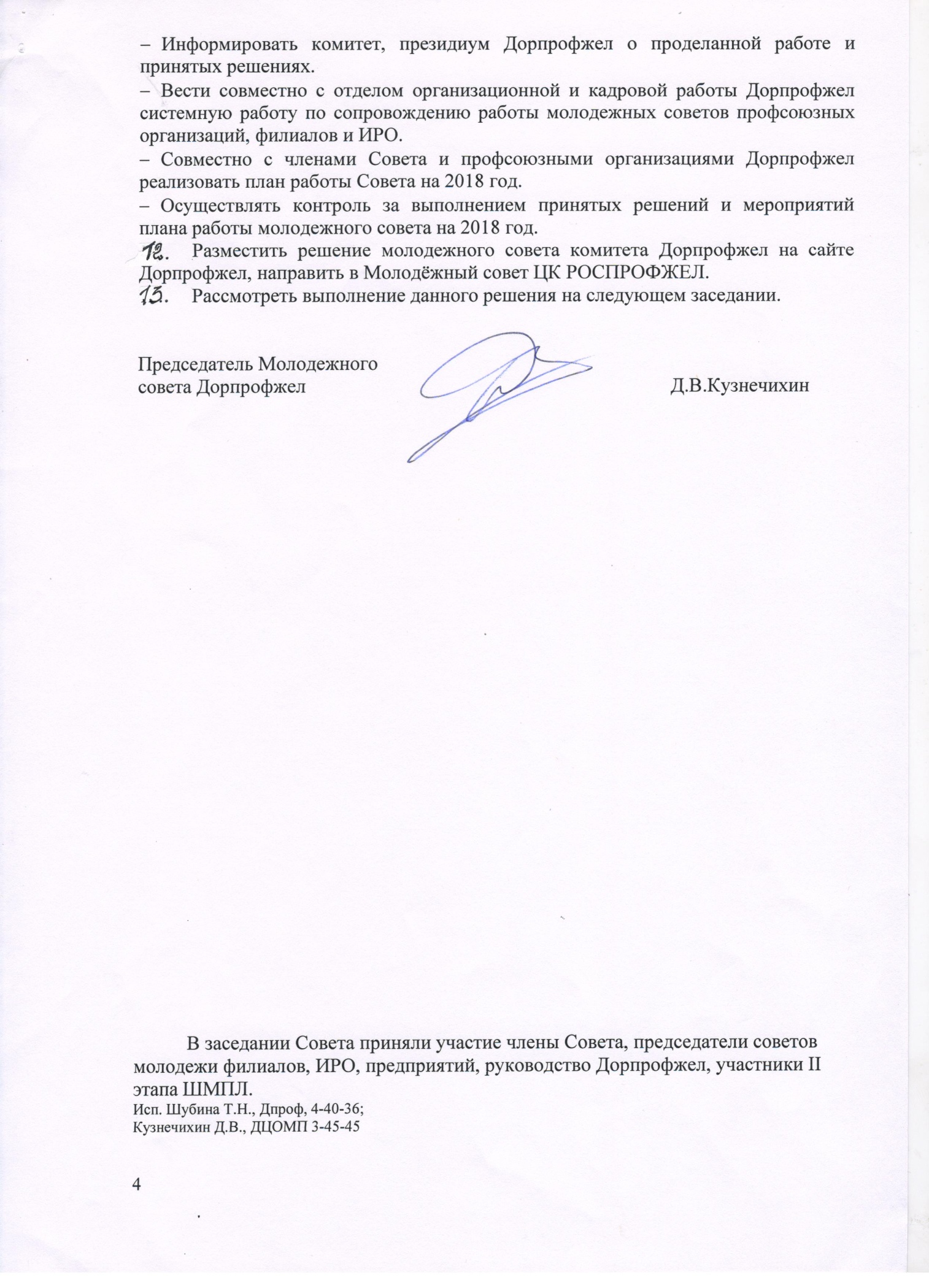 